السيرة الذاتية(C.V.)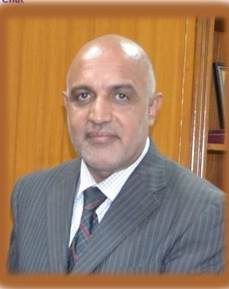 الاســـــــم:محمد عبد عطيه السراجتاريخ الميـلاد: 1965/بغدادالتخصص العام: هندسة كيمياويةالتخصص الدقيق:  ظواهر الانتقالاللقب العلمي:  أستاذ 2017اللغات:الإنكليزية والعربيةالبريد الالكتروني:   mohatiya@mohesr.gov.iq                                         mohatiya1965@gmail.comرقم الهاتف :   07901116478  أولاً : المؤهلات العلمية.ثانياً(2) :المناصب التي شغلها المتقدم -ثالثاً :الانجازات  والمبادرات  واللجان المشارك فيهارابعاً : التدريس الجامعي.خامساً: (الأطاريح، الرسائل) التي أشرف عليها.سادساً : المؤتمرات والندوات العلمية التي شارك فيهاسابعاً: المشروعات البحثية فى مجال التخصص لخدمة البيئة والمجتمع أو تطوير التعليم. ثامناً : الدورات وورش العمل التطويريةتاسعاً: المقررات الدراسية التى قمت بتدريسها.عاشراً :المؤلفات والدراسات والبحوث واوراق العملاحد عشر:كتب الشكر، الجوائز وشهادات التقدير.اثنى عشر :الكتب المؤلفة أو المترجمة.تالشهادةالبلدالجامعةالكليـــةالتاريخدكتوراهالعراقبغدادالهندسة1996ماجستيرالعراقبغدادالهندسة1992بكالوريوسالعرقبغدادالهندسة1988تالوظيفةالجهةالفترة من – الىاستشاري في المكتب الاستشاري الهندسيجامعة تكريت(1992-1997)استشاري في المكتب الاستشاري الهندسيجامعة ناصر الأممية/المرقب(1999-2002)استشاري في تصاميم الاجهزة الكيميائيةشركة LCM البريطانية(2002-2003)مدير قسم  الدراسات العليارئاسة جامعة بغداد(2003– 2007)رئيس تجمع التدريسيين الجامعيينمنظمة مدنية مسجلة	2005 لغاية الانهيئة الأمناء في منتدى الحوار المدنيمنظمة مدنية مسجلة2006 – 2009مدير عام دائرة البحث والتطويروزارة التعليم العالي والبحث العلمي(2007-2014)نائب رئيس هيئة البحث العلميوزارة التعليم العالي والبحث العلمي(2009 – 2014)عضو هيئة البحث العلميوزارة التعليم العالي والبحث العلمي2014 لغاية الانعميد كلية العلومجامعة بغدادحزيران–أب(عام 2014)11مستشار علمي في مركز كربلاء للدراسات والبحوثالعتبة الحسينية المقدسة2014 لغاية الان12عميد كلية الهندسة الخوارزميجامعة بغداد2014 لغاية 201613رئيس مجلس جودة التعليم الهندسي في العراقوزارة التعليم العالي والبحث العلمي2015 - 201614رئيس مؤسسة البر الرحيم للأغاثة والتنمية منظمة غير حكومية2016 ولغاية الان15وكيل وزير التعليم العالي والبحث العلمي للشؤون الادارية والقانونية  وزارة التعليم العالي والبحث العلمي 2016 ولغاية الانتاسم الهيئةالسنةنوع العضويةلجنة تتولى النظر بكيفية توظيف وتفعيل التعليم الالكتروني في العراق2008عضوالهيئة الاستشارية للمركز العراقي للدراسات الفدرالية2008عضولجنة استقطاب الكفاءات العلمية العراقية 2008عضولجنة إعداد وتهيئة المؤتمرات العلمية في وزارة التعليم العالي2008رئيس اللجنةلجنة التباحث مع مؤسسة العلوم والتكنولوجيا العربية2008نائب رئيس اللجنةلجنة وضع السياسات البحثية في العراق2008نائب رئيس اللجنةاللجنة الوطنية العراقية للطاقة الذرية	2008عضولجنة التلوث الإشعاعي في العراق2008عضولجنة اعادة تشكيل مجلس البحث العلمي2008عضولجنة تطبيق نظام الجودة الخاص بجامعة بابل	2009عضولجنة إنشاء فضائية تابعة لوزارة التعليم العالي2009رئيس اللجنةلجنة التنسيق بين الوزارة ومجلس النواب2009عضواللجنة العراقية التونسية المشتركة	2009نائب رئيس اللجنةلجنة تتولى إقرار ومتابعة تأهيل وتجهيز المختبرات في المراكز والوحدات البحثية في التعليم العالي2009رئيس اللجنةلجنة دراسة استحداثات المراكز والوحدات البحثية في التعليم العالي 2009رئيس اللجنةلجنة سياسات البحث العلمي في التعليم العالي	2009رئيس اللجنةلجنة برنامج التعاون مع الاتحاد الأوربي	2009عضولجنة السيطرة على تداول واستخدام المواد الكيمياوية الخطرة وإخضاعها للرقابة المحكمة في التعليم العالي2009رئيس اللجنةلجنة وضع ضوابط طلبة الدراسات العليا للمتفوقين في التعليم العالي	2009رئيس اللجنةلجنة تطوير الدراسات العليا في الجامعات العراقية2009رئيس اللجنةلجنة آلية ترشيح الملاكات التدريسية للتدريب خارج العراق2009رئيس اللجنةلجنة الاشراف على اعداد الاستراتيجية الوطنية للتربية والتعليم	 مع منظمة اليونسكو2009عضولجنة وضع مواصفات نظام – EMIS الالكتروني للتعليم2009رئيس اللجنةلجنة تقييم الملخص التنفيذي للاستراتيجية الوطنية	2010عضولجنة إدارة شؤون المكتبة الالكترونية2010رئيس اللجنةلجنة إعداد مسودة مشروع قانون الخدمة البحثية	2010عضولجنة تحديث وتنفيذ التوصيات الواردة في برنامج القطاع العام في العراق للأمم المتحدة2010عضولجنة إعداد وتهيئة المؤتمرات العلمية في التعليم العالي2010رئيس اللجنةاللجنة العراقية السودانية المشتركة	2010عضولجنة تحضير جائزة الطلبة المتفوقين في التعليم	2010رئيس اللجنةلجنة تقييم الأعمال الإبداعية والابتكارات العلمية	في التعليم العالي2010رئيس اللجنةلجنة تتولى الموافقة على تمويل المشاريع البحثية من قبل التدريسيين في تشكيلات التعليم العالي	2010رئيس اللجنةلجنة متابعة تنفيذ بنود اتفاقية التعاون الموقعة بين الوزارة ومنظمة- DAAD الالمانية2010عضولجنة الدراسات الديموغرافيا في العراق2011رئيس اللجنةلجنة دراسة وضع الطلبة الدارسين في الدول غير المستقرة2011رئيس اللجنةلجنة دراسة مشروع الجامعة الالكترونية المقدم من الشركة الكورية Sinatel2011عضولجنة ادارة البحث العلمي في  التعليم العالي	2011نائب رئيس اللجنةاللجنة الوطنية للاهوار والأراضي الرطبة في العراق (اتفاقية رامسار)2011رئيس اللجنةلجنة تتولى دراسة أهم المشاكل التي تعتري مسيرة التعليم العالي في الجامعات العراقية ووضع الحلول لها	2011رئيس اللجنةلجنة دراسة مقترح استحداث مشروع استثماري لاستحداث الكلية العراقية البريطانية2011رئيس اللجنةلجنة مجلس حماية وتحسين البيئة في العراق2011عضولجنة تعديل تعليمات الدراسات العليا 26 لسنة 1990	2011رئيس اللجنةلجنة التباحث مع مؤسسة العلوم والتكنولوجيا العربية	2011عضولجنة الإشراف على المكتبات الجامعية ودعمها في التعليم العالي2011رئيس اللجنةلجنة وضع آلية اختبار - ITP-Tofel	في التعليم العالي2011رئيس اللجنةلجنة تتولى النظر بالاستحداثات في التعليم العالي2011عضولجنة خطة تطوير التعليم في الوطن العربي2011عضولجنة اختيار مرشحين لشغل وظيفة رئيس مجلس ونائب الخدمة العامة الاتحادي2012عضولجنة تنظيم وتنسيق العمل بين وزارة التعليم العالي ومؤسسة سمت الإيرانية2012رئيس اللجنةلجنة تنمية مهارات الطالب في اللغة الانكليزية في التعليم العالي2012رئيس اللجنةلجنة تتولى متابعة وتطوير المناهج المعتمدة في الجامعات والمعاهد العراقية2012عضولجنة تنمية مهارات الطالب في استخدام الحاسوب في التعليم العالي2012رئيس اللجنةلجنة تتولى الإشراف والمتابعة على المحرك البحثي الالكتروني للمجلات العلمية في العراق2012رئيس اللجنةلجنة دراسة آفاق النانوتكنولوجي في التعليم العالي2012رئيس اللجنةلجنة دراسة نظام البحث العلمي رقم 1 لسنة 19952012عضولجنة مشروع تأهيل وتجهيز المراكز والوحدات البحثية في التعليم العالي2012رئيس اللجنةلجنة تقييم واقع التدريس في كلية الدفاع الوطني	في وزارة الدفاع2012عضولجنة تقويم المجلات العلمية في العراق2012نائب رئيس اللجنةلجنة متابعة وتنسيق بنود مذكرة تفاهم بين وزارة التعليم العالي العراقية ووزارة العلوم والابحاث الايرانية2012عضولجنة الخطة الوطنية للعلوم والتكنولوجيا والابتكار في العراق2012عضولجنة التنسيق بين الوزارة ومفوضية النزاهة2012عضولجنة مناقشة (مشروع المركز الوطني للنانو تكنولوجي) في التعليم العالي	2012	رئيس اللجنةلجنة تهيئة مستلزمات مشروع البوابة الالكترونية لوزارة التعليم العالي والبحث العلمي	2012عضولجنة وضع تفاصيل جائزة أفضل كتاب مؤلف ومترجم في التعليم العالي	2012رئيس اللجنةلجنة تحديد التخصصات الدقيقة ضمن الهيكل التنظيمي للجامعات المستحدثة العراقية2012عضولجنة اختيار الدرجات الخاصة في الوزارات2012عضولجنة تنفيذ مشروع الكشف المبكر عن سرطان الثدي في التعليم العالي2013رئيس اللجنةلجنة إعداد منهاج تدريسي لإعداد وتأهيل طلبة البعثات البحثية وتطوير الملاكات في التعليم العالي	2013رئيس اللجنةلجنة إدارة المشروع الاستراتيجي لجامعة ابن سينا الافتراضية في العراق	2013عضولجنة إعداد وتحضير المؤتمر المختص لإطلاق التقديم لدراسة الدبلوم العالي في مجال التخطيط الاستراتيجي2013عضولجنة إعداد كراس تعريفي متكامل لجمهورية العراق2013عضولجنة اعادة هيكلة التعليم التقني في العراق	2013عضولجنة للنظر في إيرادات مراكز التعليم المستمر في التعليم العالي2013رئيس اللجنةلجنة النظر في إيرادات مراكز الحاسبة الالكترونية في الجامعات في التعليم العالي2013رئيس اللجنةلجنة النظر في إيرادات المكاتب الاستشارية في الجامعات العراقية2013رئيس اللجنةلجنة وضع آلية منح الإجازة الدراسية في  التعليم العالي2013رئيس اللجنةلجنة جائزة التعليم العالي للعلوم في العراق2013رئيس اللجنةلجنة تقييم ومعادلة الشهادات منذ عام 1976 في التعليم العالي2013عضولجنة وضع استراتيجيات ضمان حصول الجامعات والمؤسسات الأكاديمية على ضمان الجودة العالمي في العراق	2013عضولجنة تتولى وضع السياسات البحثية ودراسة مجالات البحوث المشتركة في التعليم العالي	2013رئيس اللجنةلجنة تتولى تقييم وترتيب الجامعات في العراق	2013عضولجنة اشتراك التدريسيين كاستشاريين في الوزارات الأخرى2013نائب رئيس اللجنةلجنة دراسة تعليمات الترقيات العلمية في التعليم العالي2013عضولجنة اعداد استراتيجية التعليم العالي مع منظمة اليونسكو2013عضولجنة فتح مركز دراسات جنوب وشرق آسيا في العراق2014عضولجنة وضع ضوابط التعامل مع الابتكارات والاختراعات في العراق	2014رئيس اللجنةلجنة  لوضع الية للمدرسة البحثية ودراسة كل الامكانيات2014عضولجنة المجلس العلمي الاستشاري لهيأة البحث والتطوير الصناعي في وزارة الصناعة2014عضولجنة العمداء في الجامعات والكليات الاهلية في التعليم العالي2014عضولجنة تشكيل مجلس اعتماد كليات الهندسة 2015رئيس اللجنةلجنة الموارد المالية للجامعة وتقديم دراسة مستقبلية عن الموازنة2015عضولجنة لوضع ضوابط لمنح الاختصاص الدقيق في جامعة بغداد2015عضولجنة معايير ضمن الضوابط لزيادة رصانة البحوث المقدمة للترقيات العلمية في جامعة بغداد2015عضولجنة دراسة المقترح الخاص بالدراسة المهنية العليا ووضع الية العمل والتعاون المستمر بين الوزارة وجامعة ميزوري2015عضولجنة تتولى تهيئة كافة الاستعدادات اللازمة لاقامة المؤتمر الخاص بترصين التعليم العالي في العراق 2015عضولجنة تتولى دراسة طبيعة عمل الاقسام الهندسية في الجامعات والكليات الاهلية في التعليم العالي2015عضولجنة تتولى دراسة امكانية تطبيق الاختبارات الالكترونية في كلية الهندسة الخوارزمي2015رئيس اللجنةلجنة تتولى اجراء الزيارات الميدانية للمراكز والوحدات البحثية التابعة الى الجامعات في التعليم العالي2015عضولجنة السياسة الوطنية للعلوم والتكنولوجيا والابداع لجمهورية العراق2015عضولجنة لوضع الاليات المطلوبة لتنفيذ مشروع المجلس الوطني للتعليم 2016عضولجنة تتولى متابعة تنفيذ القرارات الخاصة بحزمة الاصلاح الصادرة عن مكتب رئيس الوزراء والامانة العامة لمجلس الوزراء 2016رئيسالجنة تتولى دراسة مشروع قانون التعديل الثاني لقانون مكاتب الخدمات العلمية الاستشارية رقم 7 لسنة 1997 المعدل ومناقشة مقترحات مكتب المفتش العام2016رئيسالجنة تتولى عقد اجتماع مصغر لمناقشة بنود مسودة مشروع قانون التعديل التاسع لقانون وزارة التعليم العالي والبحث العلمي رقم 40 لسنة 1988( المعدل)2016رئيسالجنة تتولى تقييم المنظمات الدولية ومدى اهمية اشتراك العراق بها 2016عضولجنة تتولى تقييم امتحان الرصانة العلمية للكليات والجامعات الاهلية على وفق ما جاء في الاجتماع السابع لهيئة الرأي2016عضولجنة تتولى دراسة ملف هجرة العقول الوطنية ووضع الخطط الكفيلة باستيعابهم .2016عضوا ومقرراتشكيل غرفة عمليات خاصة بمشروع مكافحة زهرة النيل 2016عضواتشكيل لجنة تتولى وضع خطة مجدولة زمنيا لتنفيذ السياسات العامة وخطوات العمل للتعليم العالي 2016رئيسالجنة عليا لاختيار القيادات الجامعية ( المعايير العالمية والادارية لاختيار الدرجات الخاصة في المؤسسات التعليمية )2016رئيس اللجنةلجنة تتولى اعادة توزيع الملاكات الفائضة عن حاجة وزارة العلوم والتكنولوجيا 2017رئيسالجنة تتولى تفعيل الحوكمة الالكترونية 2017رئيساتشكيل غرفة عمليات تتولى الاشراف على كافة الاجراءات الخاصة بمعالجة حالات الطلبة الدارسين في المحافظات التي تشهد عمليات عسكرية لمواجهة الجماعات الارهابية المتطرفة 2017عضوتشكيل لجنة متخصصة تتولى " كتابة الاهداف المعرفية لوزارة التعليم العالي والبحث العلمي " 2017عضوتشكيل لجنة تتولى اعداد البرنامج التنفيذي في التوصيات الواردة في التقرير والخاص بحوكمة التعليم والتدريب التقني والمهني TVET والخاص بالتجربة الماليزية ودول جنوب شرق اسيا 2017رئيسالجنة الاشراف على مشروع استقلالية الجامعة التكنولوجية2017رئيس اللجنةلجنة وزارية عليا تتولى مهمة التفاوض مع دور النشر والاشراف العام على مشروع المكتبة الافتراضية 2017رئيسالجنة تتولى المقترحات الخاصة بالتعليمات المعدة من قبل قسم العقود الحكومية المتعلقة باكمال المشاريع المنجزة وقيد الانجاز عن طريق الاستثمار 2017رئيساتشكيل لجنة تتولى تأسيس الجمعية التعاونية لاسكان منتسبي وزارة التعليم العالي والبحث العلمي2017رئيساتشكيل لجنة لمقابلة الموظفين الذين لديهم حالات انسانية ممن هم بحاجة الى مساعدات مالية للبت بقضاياهم2017رئيساتشكيل لجنة تتولى تدقيق المتأخرات ورفعها الى هيئة الرقابة المالية العاملة في مركز الوزارة 2017رئيساتشكيل لجنة تتولى وضع اليه ترصين التعليم الاهلي في العراق2017عضوالجنة تتولى التنسيق مع لجنة التعليم العالي البرلمانية من اجل التهيئة لأرضية سليمة لاقرار قانون وزارة التعليم العالي2017رئيساًلجنة الامر الديواني المرقم 124 لسنة 2017 إنشاء مجلس التنسيق العراقي –السعودي اللجنة السادسة /لجنة التعليم والشباب والرياضة 2017عضوالجنة الامر الديواني  المرقم 19 لسنة 2016 تتولى متابعة نتائج التقرير الوطني لتحقيق أهداف التنمية المستدامة لغرض بلورة صيغ القرارات والسياسات والإجراءات اللازمة لتحقيقها 2017عضوالجنة الامر الديواني 255 لسنة 2017تحديد المواصفات الفنية والعلمية لانشاء مفاعل نووي سلمي لانتاج النظائر المشعة والبحوث وتطوير قطاعات الزراعة والصناعة والبيئة والصحة والنفط2017عضواكتاب هيئة المستشارين/لجنة مشروع قانون الغاء الكلية التربوية المفتوحة 2017عضوالجنة تتولى اعادة النظر بتعليمات التفرغ الجزئي واعتماد الاجازة الدراسية لطلبة الدكتوراه كما هو لباقي منتسبي الوزارات الاخرى 2017رئيسالجنة عليا تتبنى تطوير برنامج السلامة والامن الكيمياوي والبيولوجي2017رئيساًلجنة الامر الديواني تدقيق رواتب منتسبي الوزارات والجهات غير المرتبطة بوزارة في اقليم كردستان ( باستثناء وزارتي التربية والصحة 2018رئيسالجنة تتولى تفعيل واختيار الانظمة التي سيتم تطبيقها في الجامعات ( التكنولوجية , بابل, تكنولوجيا المعلومات والاتصالات )2018رئيسالجنة تتولى تقديم توصيات لدمج بعض التشكيلات ضمن الهيكل التنظيمي للوزارة 2018رئيساالحوار الاستراتيجي الشامل لتطوير علاقات العراق مع مجلس التعاون لدول الخليج العربية2018ممثل وزارة التعليم العالي والبحث العلمي لجنة تتولى متابعة تنفيذ السياسات وانجازات الوزارة خلال الدورة الحالية للوزارة2018رئيساًلجنة تتولى متابعة التقارير الرقابية الصادرة واعداد الاجابة عليها ضمن المدة المحددة لكل تقرير 2018رئيساًلجنة الاشراف على تنفيذ مشروع انشاء مركز اللغة الانكليزية في المجمع التربوي وبالتعاون مع السفارة الامريكية 2018رئيساًلجنة تتولى وضع ضوابط التعيين في المؤسسات الاكاديمية الاهلية وتحديد رواتبهم ومستحقاتهم 2018رئيساًلجنة تتولى دراسة مسودتي مشروعي (مجلس استراتيجيات التعليم العالي في العراق ) و(المعهد العالي لإعداد القيادات الشبابية) وابداء الراي بما جاء فيها لإعلام الامانة العامة لمجلس الوزراء2018       رئيساًلجنة تتولى تهيئة الملفات المهمة والغير مكتملة لرفعها الى اللجنة المركزية في الامانة العامة لمجلس الوزراء2018رئيساًلجنة خاصة بموضوع انشاء مركز وطني لإعداد القادة للمؤسسات التعليمية تتولى ( وضع منهاج مناسب ولكل فئة من القيادات الجامعية والاشراف على المشروع واختيار المحاضرين ووضع الهيكل التنظيمي والتوصيف الوظيفي للخيار الاستراتيجي2018رئيساً عضو خلية الازمة تتولى التعامل مع مطالب المتظاهرين ومتابعتها ووضع الحلول السريعة لها2018عضواًلجنة الامر الديواني رقم 67س لسنة 2018 تتولى تقييم مسؤولي دوائر محافظة الديوانية ورفع تقريرها الى السيد رئيس مجلس الوزراء لتكليف عناصر كفؤة ومهنية لإدارة هذه الدوائر 2018رئيساًلجنة تتولى مقابلة وتوزيع الطلبة المبتعثين من خريجي المبادرة التعليمية ومبتعثي الوزارة على الجامعات والكليات المستحدثة 2018رئيساًأمر ديواني رقم 86 لسنة 2018 المتضمن تأليف اللجنة الفنية لرعاية العلماء استنادا الى الفقرة 1 من قرار مجلس الوزراء رقم 267 لسنة 2018 2018عضواًمتابعة البرنامج الحكومي  (2018 ـــ 2022)2018رئيس فريقامر ديواني 94 لسنة 2018 المتضمن تشكيل لجنة تتولى تدقيق مشروع الحكومة والحوكمة الالكترونية لتحديد مدى تحقيق المشروع لأهدافه ونسب الانجاز ومقدار الضرر الواقع على المال العام نتيجة التلكؤ في تنفيذه في جميع الوزارات والجهات المشاركة في هذا المشروع2018رئيساً لجنة لإدارة الامتحان التقويمي في كلية الهندسة الخوارزمي2019رئيساًلجنة الية التعاون في كلية الهندسة الخوارزمي 2019رئيساًلجنة لغرض تدقيق الوصف الأكاديمي للمقررات الدراسية للعام الدراسي (2019 ـــ 2020)2019رئيساًتالجهة  (الكلية / المعهد)الجامعةالفترة من – الىالهندسةتكريت1992– 1997الهندسةالمرقب1997 – 2003الهندسة الخوارزميبغداد2003 – 2007الهندسة الخوارزميبغداد2014- لغاية الانتاسم الأطروحةالقسمماجستير / دكتوراهالسنةDesign and performance of a solar powered adsorption air-conditioning systemالهندسة الكيمياويةدكتوراه2012Kinetics and heat effects of methane decomposition to co× free hydrogen and Nanofiber over Modified Ni catalystالهندسة الكيمياويةماجستير2014Production of  biodiesel from waste cooking oil using modified CaO-egg shell waste derived heterogeneous catalystالهندسة الكيمياويةماجستير2016Feasibility studies in the Anaerobic Co-digestion of Campus wastes using UASB Applied to Biogas production at Baghdad Universityالهندسة الكيمياويةماجستير2016Biohydrogen production by the hydrolysis of waste activated sludge (WAS) using Multi-techniquesالهندسة الكيمياويةماجستير2016تالعنوانالسنةمكان انعقادهانوع المشاركةThe Sixth Jordan International Chemical Engineering Conference2012الاردن/عمانباحثإلقاء محاضرة تحت عنوان(المراكز البحثية في العراق وأفاق تطورها)2014العراق/جامعة بغداد(keynotes)ندوة اخلاقيات مهنة الهندسة/لوائح ومناهج2014العراق/جامعة بغدادحضورالمؤتمر الدولي التاسع والعشرين للوحدة الاسلامية تحت عنوان (الازمات الراهنة في العالم الاسلامي2015ايران باحثمؤتمر الوراثة والبيئة الثالث تحت عنوان (البحث العلمي وسيلة للحفاظ على التنوع الأحيائي والبيئة العراقية)2015العراق/جامعة بغداد(keynotes)مؤتمر المؤسسات والشركات المساهمة في ملتقى جامعة بغداد للتعليم الالكتروني الموسم الثاني2015العراق/ جامعة بغداد(keynotes)المؤتمر العلمي الحادي عشر لجمعية كليات الهندسة في الجامعات العربية 2015العراق/ جامعة الكوفة(keynotes)المؤتمر العالمي للعلامة المجدد الوحيد البهبهاني2015العراق/كربلاء المقدسةحضورندوة جماليات المدينة العراقية (الرؤيا,المعايير,التشريعات)2015العراق/جامعة بغدادحضورالمؤتمر الاكاديميين الدولي الثامن 2015العراق/واسطحضورندوة العلمية (القيم التربوية في المؤسسة التعليمية2015العراق/جامعة بغدادحضورالمؤتمر العلمي لفرع القانون الخاص(الحماية القانونية للملكية الفكرية في القانون العراقي والمقارن)2015العراق/جامعة بغدادحضورالندوة العلمية الثانية والعشرون(مشاريع السكن واطئة الكلفة تجارب وحلول)2015العراق/جامعة بغدادحضورندوة التلوث الالكتروني والكهربائي2015العراق/جامعة بغدادحضورمؤتمر ترصين التعليم العالي في العراق2016العراق/جامعة بغداد(keynotes)وباحث ندوة بعنوان كيف يمكن ان تنشر بحثا في المجلات العالمية ذات معامل التأثير/أفكار ومقترحات2016العراق/جامعة بغداد(keynotes)ندوة علمية تحت عنوان(سد الموصل بين التحليل العلمي والتنبؤ بماله)2016العراق/جامعة بغداد		(keynotes)ورشة عمل تحت عنوان(معامل التأثير ، النشر في المجلات العالمية الرصينة ذات معامل تأثيرمن قبل جامعة البريطانيةHuddersfield2016العراق/جامعة بغدادحضورشهادة مشاركة ( المؤتمر العلمي الاول للنانوتكنولوجي والمواد المتقدمة في صناعات الغاز  والبترول ) نظم من مركز بحوث النانوتكنولوجي والمواد المتقدمة بالتعاون مع شركة انتاج وتوزيع النفط الذي عقد في الجامعة التكنولوجية  2017العراق / الجامعة التكنولوجية حضورتاسم البحثمحل النشرالسنةدراسة تأثير العوامل الهايدروديناميكية في تصميم المفاعلات الحيوية نوع Airliftمجلة الخوارزمي الهندسية2011رفع الرقم الاوكتيني للنفاثا العراقيةمجلة الخوارزمي الهندسية2013تحليلات الكفاءة لمنظومة تبريد هواء مركزية شمسية امتزازية بأستعمال السيلكا جل المطليةمجلة الخوارزمي الهندسية2014انتاج الايثانول الحيوي من مخلفات تقليم النخيل بطرائق واطئة الكلفةقيد الانجاز2014استخدام التبريد بالامتزاز لنظام تكييف الهواء باستغلال الطاقة الشمسية المباشرةقيد الانجاز2014تنوع النشاطمكان النشاطالسنة(داخل / خارج) الكليةدورات متعددة في مجال التقنية الحديثة وآخرها النظام المتكامل الالكتروني للتعليم العالي.عمان, بيروت , مصر (شرم الشيخ)2005لغاية2012خارج العراقالاشراف على تصميم وتنفيذ منظومة القبول المتكاملة في وزارة التعليم العالي والبحث العـلميجامعة بغداد /قسم الدراسات العليا2005داخل العراقالاشراف على تصميم وتنفيذ منظومة الاشراف والتقويم للتدريسيينجامعة بغداد2005داخل العراقالاشراف على تصميم وتنفيذ منظومة الاوامر الجامعية والوزارية والارشفة الالكترونيــةجامعة بغداد2005ولحد الانداخل العراقمنظومة تعليمـــــات الدراســـــــات العلياوزارة التعليم العالي والبحث العلمي2005ولحد الانداخل العراقدورات وورش عمل في التخطيط الاســتراتيجي ونــــظـــام الجـــودة وســــــياسات البحث العلــمي وتطوير المناهج الدراسية في التعلــــــيم العاليالاردن , لبنان , البحرين , بريطانيا , ايطاليا , اليابان ,تونس ,المانيا , كندا , ايران العراق2007لغاية 2014خارج العراقالاشراف على منظومة البعثات البحثية في وزارة التعليم العالي البحث العلمي.وزارة التعليم العالي والبحث العلمي /دائرة البحث والتطوير2010داخل العراقالمكـــــتبة الافتراضية العراقية IVSLوزارة التعليم العالي والبحث العلمي /دائرة البحث والتطوير2010داخل العراقالاشراف على نظام وموقع المجلات العلمية في العراق.وزارة التعليم العالي والبحث العلمي /دائرة البحث والتطوير2012داخل العراقالاشراف على منظومة ترشـــــيح المـــلاكات التدريســــية خــــارج العـــــراق في وزارة التعـــليم العالي البحث العــلــميوزارة التعليم العالي والبحث العلمي /دائرة البحث والتطوير2012داخل العراقالاشراف على منظومة استحداث الدراســـــات العليا في وزارة التعليم العالي البحث العلميوزارة التعليم العالي والبحث العلمي /دائرة البحث والتطوير2012داخل العراقنظام التسويق للنتاجات البحـــثية العراقيةوزارة التعليم العالي والبحث العلمي /دائرة البحث والتطوير2012داخل العراقنظام الاجــــــــــازات الدراسية on-line.وزارة التعليم العالي والبحث العلمي /دائرة البحث والتطوير2013داخل العراقنــظام جائــــــــزة التعليم العــــالي للعــــلوم on-line.وزارة التعليم العالي والبحث العلمي /دائرة البحث والتطوير2013داخل العراقالمحـــــرك البحــــــثي للمجــــلات العــــــراقية المحكمة.وزارة التعليم العالي والبحث العلمي /دائرة البحث والتطوير2013داخل العراقنـــــظام يوم العــــــلم on-lineوزارة التعليم العالي والبحث العلمي /دائرة البحث والتطوير2014داخل العراقالحكومـــة الالكترونية لدائرة البحث والتطوير.وزارة التعليم العالي والبحث العلمي /دائرة البحث والتطوير2014داخل العراقنــظام القبول المباشـــر لطلبة الدراســـات العليا on-line.وزارة التعليم العالي والبحث العلمي /دائرة البحث والتطوير2014داخل العراقالاشراف على تصميم وتنفيذ منظومة ادارية متقدمة في مجال الادارة لمتابعة سير العمل باستخدام الحاسوب والصادرة والواردة وهي الاولى في العراق وزارة التعليم العالي والبحث العلمي/دائرة البحث والتطوير  جامعة بغداد /قسم الدراسات العليا20142005داخل العراق20ورشة عمل تطبيق النظام للتوجه نحو الحوكمة الالكترونية وزارة التعليم العالي والبحث العلمي 2018داخل العراق21ورشة عمل تطبيق نظام الموارد البشرية للتوجه نحو الحوكمة الالكترونية وزارة التعليم العالي والبحث العلمي 2018داخل العراق 22ورشة عمل تطبيق النظام المحاسب المالي للتوجه نحو الحوكمة الالكترونية وزارة التعليم العالي والبحث العلمي2018داخل العراق23ورشة عمل تخص السياسات العامة للوزارةوزارة التعليم العالي والبحث العلمي2018داخل العراقتالقسمالمادةالسنةالهندسة الكيمياويةانتقال الحرارة1992-2003الهندسة الكيمياويةظواهر الانتقال1994 – 1997الهندسة الكيمياويةالموديلات الرياضية1992- 2003الهندسة الكيمياويةتصاميم معدات كيمياوية1997- 2007هندسة الكيمياء الاحيائيةانتقال الحرارة2014- لغاية الانهندسة الكيمياء الاحيائيةظواهر الانتقال / ماجستير2015 - لغاية الانتعنوان البحثالمجلة العلميةالعددالمجلدسنة نشر البحثجهة إصدار المجلةGrinding of cement clinker using small ballالمجلة الهندسية4202008كلية الهندسة /جامعة بغدادتأثـــير الحــامضــية ودرجة الحرارة وسرعة الدوران على تأكل  الصلب الكاربونيمجلة اتحاد الجامعات العربية للدراسات والبحوث الهندسية1152008مجلة اتحاد الجامعات العربية للدراسات والبحوث الهندسيةCorrosion of Carbon Steel Pipeline in Flow System of water Sweetening Plantمجلة الخوارزمي الهندسية142008كلية الهندسة الخوارزمي/جامعة بغدادProduction of protease Enzyme from wheat strawمجلة الخوارزمي الهندسية242008كلية الهندسة الخوارزمي/جامعة بغدادSimulation of Oxygen Mass Transfer in an Internal Loop Airlift Reactor with Axial Dispersion Modelمجلة الخوارزمي الهندسية472011كلية الهندسة الخوارزمي /جامعة بغدادMethane Decomposition Over Activated carbon - Deactivation StudyConference--2012عمان / الاردنEnhancement of Iraqi light Naphtha octane Number using Pt supported HMOR Zeolite catalystمجلة  الخوارزمي الهندسية192013كلية الهندسة الخوارزمي/جامعة بغدادStudy of Dynamic Sorption in Adsorption Refrigeration Cycleمجلة الهندسية7202014كلية الهندسة /جامعة بغدادExperimental performance of a finned-tube silica Gel Adsorption chiller for Air-conditioning Applicationمجلة الخوارزمي الهندسية3102014كلية الهندسة الخوارزمي/جامعة بغدادImpact and citation of Iraqi publications International JIndian J. Of Applied Research842014Indian J. Of Applied ResearchCatalytic production of Cox free hydrogen by Methane Decomposition over activated carbonsEnergy Sources, Part A: Recovery, Utilization, and Environmental Effects3372015Taylor & FrancisUltra Deep hydro-treatment of Iraqi vacuum Gas Oil using a Modified CatalystEnergy Sources, Part A: Recovery, Utilization, and Environmental Effects3372015Taylor & FrancisImprovement of methane decomposition over A NI base catalystPetroleum and Coal4582016Computational fluid Dynamics and Measurement of Trickle  Bed Bed ReactorConference In USA2017USADevelopment of Hydrodynamic and Heat Transfer Profiles for Fischer in a Fixed Bed Reactor of Different ScaleEngineering and Technology J.2017العراقBio- Hydrogen Production by Hydrolysis of Waste in Packed Bed Reactor using Nano - ParticlesCurrent Research in Microbiology and Biotechnology J.562017IndiaProduction of Biodiesel from Cooking Oil using Cao- Egg Shell WasteInternational J. of Science and Research (IJSR)6112017IndiaCo- Digestion of Shumblan with Different Waste as A source for the Biogas Productionمجلة الخوارزمي الهندسية4142018كلية الهندسة الخوارزمي/جامعة بغدادتكتاب الشكر أو الجائزة أو شهادة التقديرالجهة المانحةالسنةشهادة تقديرية للجهود في دعم المؤتمر العلمي السادس تحت عنوان (التحولات السياسية والاقتصادية والاجتماعية في العراق)رئيس الجامعة المستنصرية2003شكر وتقدير للجهود المبذولة من خلال اعداد وتهيئة منظومة التسجيل الموحد واقامة دورة تأهيلية للتدريب والتطبيق للاستعداد في استخدام المنظومة لعام 2007-2008رئيس جامعة بغداد2007شكر وتقدير للجهود المنجزة في تصميم برنامج متكامل حول القبول في الدراسات العلياوكيل وزارة التعليم العالي والبحث العلمي2008شكر وتقدير للجهود المبذولة في التحضير والاعداد لعقد اجتماعات مجالس التنسيق مع الوزارات كافةوكيل الوزارة للشؤون العلمية2008تقديرا وتثميناً للجهود  المبذولة والتعاون  المستمر في اصدار قوائم القبول للدراسات العليارئيس جامعة بابل2008شكر وتقدير للجهود المبذولة في تدريب مرشحي الجامعات على منظومة القبول الالكترونية للدراسات العلياوكيل وزارة التعليم العالي والبحث العلمي2008تقديرا للجهود المخلصة والمتميزة التي قدمتموها من اجل تطوير عمل دائرة البحث والتطوير في انجاز برنامج البعثات البحثيةمعالي وزير التعليم العالي والبحث العلمي2008شهادة مشاركة للمشاركه في دورة التاهيل التربوي 99 للتدريسيينمركز التطوير والتعليم المستمر2008شهادة تقديرية للمشاركه في الندوة الاولى لاعمار جامعة تكريترئيس جامعة تكريت2009كتاب شكر وتقدير السعي الدءوب  في برنامج محو الامية في الحاسبة الالكترونيةمعالي وزير التعليم العالي والبحث العلمي2009تقديرا للجهود المتميزة التي أنبثقت من وحي الحرص الدائب على الارتقاء بواقع دائرة البحث والتطويرمعالي وزير التعليم العالي والبحث العلمي2009تثمين جهود لايجاد خطة لاستيعاب الطلبة المرقنة قيودهم في مراحل الدراسات العليارئيس لجنة التربية والتعليم العالي/مجلس النواب العراقي2009شكر وتقدير لدعم البحوث العلمية التكنولوجية من خلال برنامج المشاريع الرياديةرئيس الجامعة التكنولوجية2009شكر وتقدير للجهود المتميزة والمبذولة في اللجنة العلمية ودعم المؤتمر العلمــــــــــــــــي الاول للنانوتكنولوجي والمواد المتقدمةرئيس الجامعة التكنولوجية2009شكر وتقدير للجهود القيمة والمثمرة في انجاز ندوة التلوث الاشعاعي في العراقمدير مكتب رئيس الوزراء2009كتاب شكر للجهود الكبيرة من خلال طرح ومناقشة المواضيع الخاصة بذوي الشهداء لطلبة الدراسات العليارئيس المؤسسة الشهداء2009شكر وتقديرللجهود المبذولة من خلال العمل  في اللجنة المشكلة بموجب الامر الديواني/150 المختصة بدراسة واقع حال الخريجينوكيل وزارة التخطيط والتعاون الانمائي2009شكر وتقدير للجهود المبذولة في دعم المسيرة العلمية والبحثية في الجامعة التكنولوجيةرئيس الجامعة التكنولوجية2009شكر وتقدير لأدائكم المتميز في اقرار ومتابعة سرعة تقيم المشاريع البحثية من قبل الجامعات والهيئاتمعالي وزير التعليم العالي والبحث العلمي2009شكر وتقدير للجهود المبذولة في اللجنة الوزارية للسيطرة على تداول المواد الكيمياوية الخطرةمعالي وزير التعليم العالي والبحث العلمي2009تثميناً للجهود المبذولة في الهياة العلمية للمؤتمر العالمي للكفاءات والخبرات العراقية في المهجررئيس مجلس النواب وكالة2009تثميناً للجهود القيمة المبذولة في فريق العمل لمنظومة البريد الالكتروني معالي وزير التعليم العالي والبحث العلمي2009كتاب شكر وتقدير للمشاركة في طرح ومناقشة اعداد تعليمات تخص ذوي الشهداء للقبول في الدراسات العليا والاهتمام بهم.رئاسة الوزراء /مؤسسة الشهداء2009شهادة تقديرية تقديراً للجهود في تطوير مركز بحوث النانوتكنولوجي والمواد المتقدمة في الجامعة التكنولوجيةرئيس الجامعة التكنولوجية2009شكر وتقدير للجهود المتميزة من خلال العمل في اللجنة الوطنية العراقية للطاقة الذريةوزير العلوم والتكنولوجيا2010شكر وتقدير للجهود المبذولة في انجاز الاعمال الموكلة لنا وابداعنا الدائم وزير التعليم العالي والبحث العلمي2010شكر وتقدير للجهود الكبيرة للاهتمام بذوي الشهداء وتقديم الدعم اللازم لهمرئيس المؤسسة الشهداء2010شكر وتقدير للجهود المتميزة في الاشراف والاعداد والتهيئة لعقد المؤتمر الوطني لتطوير التعليم العاليوزير التعليم العالي والبحث العلمي2010شكر وتقدير للجهود المبذولة في تهيئة مستلزمات الندوة التي عقدت برعاية دائرة البحث والتطويروزير التعليم العالي والبحث العلمي2010شكر وتقدير للجهود المتميزة في انجاز اعمال لجنة اعداد مسودة مشروع قانون الخدمة البحثيةالامانة العامة لمجلس الوزراء2010شكر وتقدير للحرص الدائم في تقييم المشاريع البحثيةوزير التعليم العالي والبحث العلمي2010شكر وتقدير للجهود المخلصة والحثيثة المبذولة في متابعة المشاريع البحثيةرئيس جامعة تكريت وكالة2010شكر وتقدير للجهود العلمية والادارية المبذولة في خدمة مسيرة البحث العلمي في العراقالمركز العراقي لبحوث السرطان والوارثة الطبية2010تثمين جهودكم المتميزة من وحي حرصكم على الارتقاء بواقع دائرة البحث والتطوير العلمي في مجال الدراسات العليا والبحث العلميمعالي وزير التعليم العالي والبحث العلمي2010تثمينا للجهود المبذولة والدور العلمي والتربوي الفاعل الذي يسهم في الارتقاء بالوزارة وتشكيلاتهامعالي وزير التعليم العالي والبحث العلمي2010كتاب شكر وتقدير وذلك لترأس اللجنة التحضيرية لاحتفالية يوم العلممعالي وزير التعليم العالي والبحث العلمي2010كتاب شكر وتقدير وذلك للجهود المبذولة في انجاز الاعمال الموكلة اليهمعالي وزير التعليم العالي والبحث العلمي2010كتاب شكر وتقدير وذلك للحرص الدؤوب على الارتقاء بواقع دائرة البحث والتطويرمعالي وزير التعليم العالي والبحث العلمي2010كتاب شكر وتقدير في مجال الدراسات العليا والبحث العلمي وايجاد خطة لاستيعاب الطلبة المرقنة قيودهممعالي وزير التعليم العالي والبحث العلمي2010كتاب شكر وتقدير للجهود المبذولة في مجال خدمة التعليم العالي والبحث العلميالسيد رئيس الجامعة القادسية2010كتاب شكر وتقدير للجهود المبذولة والدور العلمي والتربوي الفاعل والمساهمة في ارتقاء الوزارة وتشكيلاتها.معالي وزير التعليم العالي والبحث العلمي2010شهادة تقديرية للجهود المبذولة  في الاعداد والتهيئة لاحتفالية يوم العلممعالي وزير التعليم العالي والبحث العلمي2010شهادة تقديرية للجهود المبذولة في الاعداد والتهيئة للمؤتمر الوطني الجغرافي الاولمعالي وزير التعليم العالي والبحث العلمي2010شكر وتقدير للجهود المبذولة في نشر السلامة والأمن الكيميائي واعداد الضوابط الخاصة بخزن وتداول المواد الكيمياوية والبيولوجيةوزير التعليم  العالي والبحث العلمي2011شكر وتقدير للجهود المتميزة والمشاركة في الندوة المشتركة مع الجامعة التكنولوجيةوزير التعليم العالي والبحث العلمي2011شكر وتقدير للدور المتميز في انجاز العديد من المشاريع المهمةوكيل الوزارة لشؤون البحث العلمي2011شكر وتقدير للجهود القيمة  في مهرجان السيادة العلمي الخامسوزير الشباب والرياضة2011شكر وتقدير للجهود المخلصة في دعم مشاريع البحث العلميرئيس جامعة التكنولوجية2011شكروتقدير للجهود  المتميزة  في لجنة تخصيصات البحث العلميوزير  التعليم العالي والبحث العلمي2011كتاب شكر وتقدير للجهود القيمة والمثمرة في مجال التلوث الاشعاعي في العراق.دولة رئيس الوزراء الاستاذ نوري المالكي2011كتاب شكر وتقدير وذلك لترأس اللجنة التحضيرية لاحتفالية يوم العلممعالي وزير التعليم العالي والبحث العلمي2011كتاب شكر وتقدير عن استكمال كافة اعمال لجنة تخصيصات البحث العلميمعال وزير التعليم العالي والبحث العلمي2011شهادة تقديرية للمشاركة في المؤتمر الدولي لتطوير التعليم  العالي في العراقمعالي وزير التعليم العالي والبحث العلمي2011شهادة تقديرية تقديراً للجهود ودعم المشاريع الريادية في العراقمعالي وزير التعليم العالي  والبحث العلمي2011شهادة تقديرية للجهود المبذولة في الاعداد والتهيئة لاحتفالية يوم العلممعالي وزير التعليم العالي والبحث العلمي2011شهادة تقديرية تثمينا للمشاركة في المؤتمر الدولي  لتطوير التعليم  العالي في العراقمعالي وزير التعليم العالي والبحث العلمي2011شهادة تقديرية عن المشاركة في البحث الموسوم (واقع الترقيات العلمية في العراق)معالي وزير التعليم العالي والبحث العلمي2011شكر وتقدير للجهود الكبيرة المبذولة في العمل والتي لم تمنع من الاهتمام بذوي الشهداء وتقديم الدعم اللازم لهمرئيس مؤسسة الشهداء وكالة2012تثمينا للجهود والتفاني  في السعي لترصين حركة النشر العلمي معالي وزير التعليم العالي والبحث العلمي2012تثمينا للجهود المبذولة والتفاني العالي والشعور العالي بالمسؤولية والحرص على أداء الواجبات بكل أتقان معالي وزير التعليم العالي والبحث العلمي2012تقديرا للجهود من خلال العمل في لجنة مقابلة العمداءوزير التعليم العالي والبحث العلمي2012شكر وتقدير للجهود في انجاز مهام اللجان  التي شكلت لاستكمال متطلبات تنفيذ دراسة الدبلوم العالي في التخطيط الاستراتيجيالامانة العامة لمجلس الوزراء2012شكر وتقدير من خلال مشاركتكم في الندوة الوطنية للتحديات الاجتماعية المعاصرةمعالي وزير التعليم العالي والبحث العلمي2012شكر وتقدير على جهدكم  المتميز في لجنة بحوث الطاقة الجديدة والمتجددة  ومشروع دعم طلبة الدراسات العليامعالي وزير التعليم العالي والبحث العلمي2012تثمين للجهود من خلال لجنة اقرار ومتابعة بحوث الادوية والمبيدات ومشروع بحوث النباتات الطبية والادوية العشبية وشروع دعم بحوث طلبة الدراسات العليامعالي وزير التعليم العالي والبحث العلمي2012شكر وتقدير للجهود المبذولة لعقد اجتماع الخاص باحكام السيطرة على تداول المواد الكيمياوية والبايولوجيةوزير التعليم العالي والبحث العلمي2012تقديرا للجهود المتميزة في عقد الندوة العلمية الاولى للمكتبة الافتراضيةوكيل الوزارة لشؤون العلمية والعلاقات الدولية2012تثمينا للجهود المبذولة من خلال مقابلات المتقدمين للدراسات العليا والنظر بطلباتهموزير التعليم العالي والبحث العلمي2012شكر وتقدير للجهود المبذولة من خلال المشاركة في هيئة تطبيق سياسات البحث العلميوزير التعليم العالي والبحث العلمي2012شهادة تقديرية تقديراً للجهودالمشاركة في اللجان العلمية المتعددةمعالي وزير التعليم العالي والبحث العلمي2012كتاب شكر وتقدير لترأسنا لجنة بحوث الطاقة الجديدة والمتجددة ومشروع دعم طلبة الدراسات العليا واستكمال اعمالها بنجاح.معالي وزير التعليم العالي والبحث العلمي2012كتاب شكر وتقدير للمشاركة في هيئة تطبيق سياسات البحث العلمي.معالي وزير التعليم العالي والبحث العلمي2012كتاب شكر وتقدير وذلك للجهود المبذولة والتفاني في العمل.معالي وزير التعليم العالي والبحث العلمي2012تثمين جهود للحرص الدؤوب على الارتقاء بواقع المسيرة العلمية من خلال الجهود المبذولة في الاجتماع السنوي الرابع للجان السيطرة على تداول المواد الكيمياوية.معالي وزير التعليم العالي والبحث العلمي2012كتاب شكر وتقدير عن الارتقاء بواقع العمل وانجاح الاجتماع الخاص المتعلق بأحكام السيطرة على تداول المواد الكيمياوية والبايولوجية على مستوى البلد.معالي وزير التعليم العالي والبحث العلمي2012كتاب شكر وتقدير للشعور العالي بالمسؤولية والحرص على اداء الواجباتمعالي وزير التعليم العالي والبحث العلمي2012كتاب شكر وتقدير لاقامة الندوة الوطنية للتحديات الاجتماعية المعاصرةمعالي وزير التعليم العالي والبحث العلمي2012كتاب شكر وتقدير لترصين حركة النشر العلمي والبحثي في العراق في المجلات العالمية.معالي وزير التعليم العالي والبحث العلمي2012شهادة تقديرية تقديراً للجهود والمشاركة في اللجان العلمية المتعددةمعالي وزير التعليم العالي والبحث العلمي2012شهادة تقديرية تقديراً للجهود في نشر بحث  في مجلات علمية عالمية خارج العراقمعالي وزير التعليم العالي والبحث العلمي2012شهادة تقديرية للمشاركة في اقامة الندوة العلمية الخاصة بالمكتبة الافتراضية العراقية ( IVSL )رئيس جامعة القادسية2012شهادة تقديرية تقديراً للجهود في انجاح الندوة العلمية الموسومة (واقع الترقيات العلمية في العراق).رئيس جامعة التكنولوجية2012شهادة تقديرية للمشاركة في الندوة العلمية الموسومة (المواد المشعة طبيعية المنشأ norm في الصناعة النفطية)السيد رئيس الجامعة التكنولوجية2012شهادة تقديرية للمشاركة في المؤتمر العلمي الاول لتقانات الاستشعار عن بعد ومعالجة الصور الرقمية في جامعة بغدادعميد كلية العلوم2012شهادة تقديرية تقديراً للجهود في دعم الجمعيةالجمعية العراقية2012شهادة تقديرية عن المشاركة في المؤتمر العلمي الثاني لجمعية صيانة المصادر الوراثية والبيئية العراقيةوزارة البيئة2012كتاب شكر وتقدير للمساهمة في تنفيذ تأسيس الدبلوم العالي في التخطيط الاستراتيجيالامانة العامة لمجلس الوزراء2013كتاب شكر وتقدير للجهود القيمة في عضوية اللجنة الوطنية العراقية للطاقة الذرية.دولة رئيس الوزراء السيد نوري المالكي2013كتاب شكر وتقدير عن دورنا في انجاح لجنة الاستخدام الامثل للمواد الكيمياوية ودور التعليم العالي في حماية الانسان والبيئةمعالي وزير التعليم العالي والبحث العلمي2013كتاب شكر وتقدير للمساهمة في لجنة اقرار ومتابعة وتقييم المشاريع البحثية ضمن مشروع تنفيذ المشاريع البحثيةمعالي وزير التعليم العالي والبحث العلمي2013كتاب شكر وتقدير للمشاركة في مؤتمر الاكاديميين السادس الذي اقيم ضمن فعاليات مهرجان ربيع الرسالة الثقافي العالمي السابعمعالي وزير التعليم  العالي والبحث العلمي2013كتاب شكر وتقدير لترأسنا اعمال لجنة اقرار ومتابعة بحوث الادوية والمبيدات ومشروع بحوث النباتات الطبية واستكمال اعمال اللجنة بنجاحمعالي وزير التعليم  العالي والبحث العلمي2013تثمينا للجهود التي قام بها الفريق الخاص بموقع المجلات الاكاديمية العلمية العراقية معالي وزير التعليم العالي والبحث العلمي2013شكر وتقدير للجهود المتميزة في دعم  وزارتنا في خطتها الخمسية لبناء القدرات وانجاز فتح دراسة الدبلوم العاليوزير الزراعة2013شكر وتقدير للتعاون المستمر مع تشكيلات وزارة البيئة من أجل نشر الوعي البيئيالمدير العام /وزارة البيئة2013تثمينا للجهود  في العمل الالتزام بالتوقيتات الزمنية والضوابط الخاصة بمنح الاجازات الدراسيةوزير التعليم العالي والبحث العلمي2013شكر وتقدير للنشاط في برنامج البعثات البحثية في التعليم العاليوزير التعليم العالي والبحث العلمي2013شكر وتقدير  للجهود القيمة في التعاون الكبير مع جامعة ديالىرئيس جامعة ديالى2013تثمينا للجهود في انجاح احتفالية يوم العلموزير التعليم العالي والبحث العلمي2013شكر وتقدير للهيئة الادارية لجمعية النخب والكفاءات العراقية العلميةرئيس الجمعية2013تثمينا للجهود في اعداد مادة علمية في الحاسوب تدرس ضمن مراحل البكالوريوس والماجستير في التعليم العالي وكيل الوزارة للشؤون الادارية2013شكر وتقدير للجهود الكبيرة عن الاهتمام بذوي الشهداء وتقيم الدعم لهم في التعليم العاليرئيس مؤسسة الشهداء2013تثمينا للجهود  المبذولة في الانجاز الالكتروني الكبير في خطة القبول في التعليم العاليمعالي وزير التعليم العالي والبحث العلمي2013شكر وتقدير لدعم مشروع البحث العلمي في العراقرئيس جامعة النهرين2013تثمينا للجهود في انجاز معرض  الكتاب في التعليم العاليمعالي وزير التعليم العالي والبحث العلمي2013تثمينا للجهود المبذولة في اعداد مادة علمية منهجية في اللغة الانكليزية في التعليم العاليمعالي وزير التعليم العالي والبحث العلمي2013شكر وتقدير للجهود المبذولة في انجاز المؤتمر الدولي لتحقيق التنمية المستدامة في العراقمعالي وزير التعليم العالي والبحث العلمي2013شكر وتقدير للجهود المبذولة في تقييم الابداعات العلمية الشبابية ضمن مهرجان السيادة العلمي السابع في العراقوزير الشباب والرياضة2013شكر وتقدير للجهود المبذولة في ندوة اهمية البحث العلمي ونظم الجودة في العراقرئيس قسم العلوم التطبيقية2013تثمينا لانجاز المتميز في رفد المسيرة العلمية في التعليم العاليمعالي وزير التعليم العالي والبحث العلمي2013تثمينا للجهود المبذولة في تواصل انجاح ديمومة مشروع المكتبة الافتراضية في التعليم العاليوزير التعليم العالي والبحث العلمي2013تثمينا للجهود في مؤتمر الاكاديميين السادس الذي اقيم ضمن فعاليات مهرجان ربيع الرسالة الثقافي في العالمي السابع في العراقوزير التعليم العالي والبحث العلمي2013كتاب شكر وتقدير لتقديم الافضل لخدمة المسيرة العلمية عن ادخال المجال الالكتروني الكبير باستخدام التقنيات الحديثة في العمل الاداري في التعليم العاليمعالي وزير التعليم  العالي والبحث العلمي2013كتاب شكر وتقدير من خلال انجاح معرض الكتاب الذي اقيم في جامعة بغدادمعالي وزير التعليم العالي والبحث العلمي2013كتاب شكر وتقدير للجهود المبذولة في انجاح مؤتمر الاكاديميين السادس ضمن مهرجان ربيع الرسالة الثقافي السابع في العراقالسيد الامين العام للعتبة العباسية المقدسة2013كتاب شكر وتقدير لاستحداث مجلة الصباح التابعة للعتبة المقدسة والارتقاء بها في العراقالسيد الامين العام للعتبة الحسينية المشرفة2013كتاب شكر وتقدير للجهود المبذولة في مجال دعم القضايا السكانية في العراقاللجنة الوطنية للسياسات السكانية في وزارة التخطيط2013شهادة تقديرية للمشاركة في الندوة العلمية الموسومة (اهمية البحث العلمي ونظم الجودة في العراق).رئيس قسم العلوم التطبيقية في الجامعة التكنولوجية2013شهادة تقديرية تقديراً للجهود والمشاركة في اللجان العلمية المتعددة في التعليم العاليمعالي وزير التعليم العالي والبحث العلمي2013شهادة تقديرية للمشاركة في البرنامج الاعلامي والتدريب للمكتبة لافتراضية في جامعة الكوفةرئيس الجامعة الكوفة2013شهادة تقديرية تقديراً للجهود المبذولة في انجاح مسابقة الجودة العالمية الرابعة للقصيدة العمودية بحق ابا الفضل العباس (عليه السلام)العتبة العباسية المقدسة2013شهادة تقديرية للدعم المستمر لأعمال المركز ونشاطاته العلميةالجامعة المستنصرية / مركز المستنصرية للدراسات العربية والدولية2013شكر وتقدير للجهود في اللجنة  المشكلة للنظر في تعيين العمداء في التعليم العاليمعالي وزير التعليم العالي والبحث العلمي2014شكر وتقدير للجهود من خلال التهيئة والاعداد والاستحضارات الخاصة بعقد الندوة العلمية والتخصصية في التعليم العاليمعالي وزير التعليم العالي والبحث العلمي2014شكر وتقدير للجهود في تأدية الاعمال بصورة حسنة والحرص  على انجاز المهاموزير التربية2014شكر وتقدير للجهود المبذولة من خلال مقابلات المواطنين من المتقدمين للدراسات العليا في التعليم العاليمعالي وزير التعليم العالي والبحث العلمي2014شكر وتقدير للجهود في الهيئة المشرفة على دراسة الدبلوم العالي في التخطيط الاستراتيجيمعالي وزير التعليم العالي والبحث العلمي2014شكر وتقدير للجهود المبذولة في المجلس العلمي الاستشاري لهيأة البحث والتطوير الصناعي في وزارة الصناعةوزارة الصناعة2014شكر وتقدير للجهود من خلال ندوة بعنوان حاضنات الاعمال في العراقوزير النقل2014تثمينا للجهود  المتميزة في متابعة وتنفيذ خطة المؤتمرات والندوات في التعليم العاليمعالي وزير التعليم العالي والبحث العلمي2014شكر وتقدير للجهود المبذولة في انجاز برنامج البعثات البحثية في التعليم العاليمعالي وزير التعليم العالي والبحث العلمي2014شكر وتقدير للجهود المبذولة في انجاز ورشة العمل الوطنية لبناء القدرات في اخلاقيات البحوث الصحية والطبية في التعليم العاليوزير التعليم العالي والبحث العلمي2014تثمينا للجهود المتميزة في اقرار ومتابعة وتقييم المشاريع البحثية للكوادر التدريسية ومشروع دعم بحوث طلبة الدراسات العليا داخل العراقمعالي وزير التعليم العالي والبحث العلمي2014شكر وتقدير للجهود المبذولة في اقرار ومتابعة المشاريع البحثية ضمن مشروع الطاقة الجديدة والمتجددة في التعليم العاليمعالي وزير التعليم العالي والبحث العلمي2014تثمينا للجهود المبذولة في اقرار ومتابعة وتقييم المشاريع البحثية ضمن مشروع بحوث الادوية والمبيدات في التعليم العاليمعالي وزير التعليم العالي والبحث العلمي2014تثمينا للجهود المتميزة في تهيئة واستكمال كافة الاجراءات الخاصة بجائزة التعليم العالي للعلوموزير التعليم العالي والبحث العلمي2014كتاب شكر وتقدير للتفاني والاخلاص من خلال عملنا في لجنة اختبار الدرجات الخاصة في وزارة التعليم العالي والبحث العلمي.معالي وزير التعليم العالي والبحث العلمي2014كتاب شكر حول نشر بحث في مجلة عالمية عن واقع البحث العلمي في العراقرئيس جهاز الاشراف والتقويم / وزارة التعليم العالي2015تثمين للجهود المبذولة في حصول كلية هندسة الخوارزمي على المركز الاول على الكليات في العراقرئيس جامعة بغداد2015شكر وتقدير للتعاون البناء لمركز احياء التراث العلمي ودعمكم لنداوته وحلقاته النقاشيةمركز أحياء التراث العلمي العربي2015شهادة شكر وتقدير للجهود الاستثنائية المبذولة في سبيل أنجاح المؤتمر العلمي السنوي الرابع(استراتيجيات التعليم العالي في العراق بين الواقع والطموح)مؤسسة تنمية القدرات الانسانية2015تقديرا وتثمينا للجهود القيمة والمثمرة في تقييم مناهج كلية الهندسة / جامعة بابلجامعة بابل /كلية الهندسة2015تثمينا للجهود المبذولة والدور المميز في اعداد وتهيئة متطلبات الاختبار الاستطلاعي التجريبي لكفاءة اللغة الانكليزية الالكتروني الخاص بالطلبة الدراسات العليا داخل العراقوزارة التعليم العالي والبحث العلمي2015تثمينا لجهود المبذولة  في أداء المهام بتميز خلال العام2014/2015 لتطوير العملية التعليمية في تشكيلاتكمرئيس جامعة بغداد2015شكر وتقدير لمساهمتنا الفعالة وجهدنا المتميز في اعمال اللجنة المشرفة العليا لمؤتمر الطاقة المستدامة والمتجددة الاول لجمعية المهندسينرئيس جمعية المهندسين العراقية2015كتاب شكر للجهود المبذولة في تهيئة كافة المستلزمات الضرورية لانجاح الامتحانات العامة  للدراسة الاعدادية الدور الاول لعام 2015وزارة التربية2015شكر وتقدير للجهود العلمية المتميزة من خلال نشر البحث الموسوم ultra-deephydrotreatment of Iraqi vacuum gas oil using a modified catalystرئيس جامعة بغداد2015شكر وتقدير للجهود المبذولة في الارتقاء بمجلة كلية الهندسة  الخوارزمي رئيس جامعة بغداد2016شهادة تقديرية للاسهام في مؤتمر ترصين التعليم العالي في العراق عام 2016رئيس اللجنة التحضيرية للمؤتمر2016شهادة تقديرية لمشاركتكم في الندوة العلمية (سد الموصل بين التحليل العلمي والتنبؤ بمآله)رئيس الجمعية العلمية2016شكر وتقدير للجهود العلمية المتميزة المبذولة في رئاسة لجنة مناقشة طالب الماجستير (غسق احمد طاهر)/هندسة البناء والانشاءات/اختصاص هندسة البيئةرئيس قسم هندسة البناء والانشاءات/الجامعة التكنولوجية2016شكر وتقدير تتقدم من الهيئة التأسيسة لمنظمة خطى الخالدين من الرواد في الانتماء لعضوية المنظمةرئيس المنظمة على خطى الخالدين2016شهادة تقديرية للجهود المتميزة في المشاركة الفعالة في الندوة العلمية لمشاريع الدراسات العليا والاولية التطبيقيةالجامعة التكنولوجية /رئيس قسم هندسة الحاسوب2016شهادة تقديرية للجهود المتميزة للنشر في مجلات عالمية ذات معامل التأثير ضمن (scopus&Thomsonreuters)رئيس جامعة بغداد2016شكر وتقدير تثمينا للجهود المتميزة والمساهمة الفاعلة في أنجاح الأمتحانات الوزارية للدراسة الاعدادية لعام 2016وزير التربية2016156شكر وتقدير بمناسبة انتهاء العام الدراسي 2015-2016 وتثمينا للجهود المبذولة لتطوير العملية التعليميةجامعة بغداد/ امانة مجلس الجامعة2016157شكر وتقدير تثمينا للجهود المتميزة في رفع المستوى العلميالامانة العامة لمجلس الوزراء2016158شكر وتقدير تثمينا للجهد والوقت للارتقاء بمستوى كلية الهندسة الخوارزمي عمادة كلية الهندسة الخوارزمي2016159شهادة  تقديرية/ تقديرا للجهود العلمية والمثمرة والاسهامات المتميزةعمادة كلية الهندسة الخوارزمي2016160شكر وتقدير/تثمينا للجهود المتميزة والمبذولة للتواصل مع اعمال الهيئة المشرفة على دراستي التخطيط الاستراتيجي والادارة المحلية...معالي وزير التعليم العالي والبحث العلمي2016161تثمينا للجهود المبذولة والمبادرة من اجل المساهمة في القضاء على نبتة زهرة النيل الضارة والحفاظ على مواردنا المائيةوزارة الموارد المائية2016162شكر وتقدير للدور المتميز في انجاح العملية التعليمية من خلال رفع المحاضرات من قبلكم على الموقع الالكتروني ضمن برنامج (moodl)كلية الهندسة الخوارزمي2016163تثمينا للجهود العلمية المتميزة من خلال نشر البحث الموسوم:Improvement of methane decomposition over a Ni base catalyst : preparation comparison and performance study جامعة بغداد2016164شكر وتقدير للمشاركة المتميزة في الندوة النقاشية حول (خطة وزارة التعليم العالي والبحث العلمي_ المعوقات والحلول منظمة مؤتمر النخب والكفاءات العراقية2016165شهادة تقديرية /تثمينا للجهود المتميزة والمشاركة الفاعلة في انجاح الندوة الموسعة حول مكافحة نبات زهرة النيل وزارة الموارد المائية2016     166شكر وتقدير  لحضور معرض الطاقة العراقي للاختراعات الذي اقامته وزارة النفط بالتعاون مع منتدى المخترعين العراقيين منتدى المخترعين العراقيين2017167شكر وتقدير/تثمينا للجهود المبذولة والعمل الدؤوب كفريق عمل متكامل في لجنة التعيينات في مركز الوزارة وتشكيلاتهامعالي وزير التعليم العالي والبحث العلمي2017168شكر وتقدير / نظرا لتكليفنا برئاسة لجنة مناقشة طالب الماجستير ( ثائر فارس جواد ) في قسم الهندسة الكيمياوية في الجامعة التكنولوجيا  الجامعة التكنولوجية2017169شكر وتقدير / تقديرا للجهود المبذولة في انجاح تجربة الدراسات في كليتنا وتثمينا لإسهاماتكم القيمة في ارساء دعائم مشروعنا الاكاديمي الذي تكلل بمنجز الاعتراف الوزاري بالدراسات العليا  عمادة كلية الامام الكاظم ( ع )2017170شكر وتقدير  للمساهمة والمشاركة بالمؤتمر الاول الهندسي العلمي السابع والدولي الاول حول الاتجاهات الحديثة والتوجهات الحديثة في العلوم الهندسية والاستدامة جامعة بغداد / كلية الهندسة2017171شكر وتقدير / للجهود المبذولة في اعداد الصيغة النهائية للتوصيف الوظيفي لدوائر وتشكيلات مركز الوزارةمعالي وزير التعليم العالي والبحث العلمي2017172شكر وتقدير / للجهود المتميزة في لجنة وضع اليه منح منتسبي العلوم والتكنولوجيا للزمالات الدراسية معالي وزير التعليم العالي والبحث العلمي2017173شكر وتقدير / للجهود المبذولة في دراسة فقرات قانون وزارة التعليم العالي والبحث العلمي ومناقشتها وتعديلهامعالي وزير التعليم العالي والبحث العلمي2017174شكر وتقدير / للمشاركة في المؤتمر العلمي الدولي الاول للتطبيقات النانوتكنولوجي والمواد المتقدمة في صناعة النفط والغاز وزارة النفط, الجامعة التكنولوجية / مركز بحوث النانوتكنولوجي2017175شكر وتقدير /للجهود المبذولة من خلال عملنا في لجنة الاشراف على مشروع استقلالية الجامعة التكنولوجية معالي وزير التعليم العالي والبحث العلمي2017176شكر وتقدير للجهود المبذولة رئيس لجنة النزاهة البرلمانيةالنائب طلال خضير عباس الزوبعي2017177شكر وتقدير للدور المتميز في المساعدة وتذليل الصعوبات لحصول كلية الهندسة الخوارزمي على جهاز الرنين المغناطيسي المهدى من قبل الامانة العامة للعتبة العباسية عميد كلية الهندسة الخوارزمي2017178شكر وتقدير للجهود المبذولة في لجنة اعداد البرنامج التنفيذي الخاص بحكومة التعليم والتدريب التقني والمهني TVETمعالي وزير التعليم العالي والبحث العلمي2017179شكر وتقدير للجهود المبذولة في العمل من خلال الاعمال الكثيرة والكبيرة الموكلة الينا بمهنية عالية معالي وزير التعليم العالي والبحث العلمي2017180شكر وتقدير للجهود المبذولة من قبلكم والتفاني بالعمل النائب مناضل جاسم محمد الموسوي2017181شهادة تقدير / للجهود المبذولة في انجاح تدريب الامن الكيميائي والبيولوجي للجامعات العراقية المحررةوزير خارجية الولايات المتحدة2017182شكر وتقدير للجهود المخلصة في انجاز المهام المكلفين بها من خلال ترأس لجنة وضع خطة مجدولة لتنفيذ السياسات العامة للوزارة معالي وزير التعليم العالي والبحث العلمي2017183شكر وتقدير للجهود المبذولة في رئاسة لجنة تدقيق المستحقات المالية المتأخرةمعالي وزير التعليم العالي والبحث العلمي2017184شكر وتقدير للجهود المبذولة في الاشراف على العملية الانتخابية المتمثلة في انتخابات المؤتمر المركزي العام لنقابة الاكاديميين العراقيين معالي وزير التعليم العالي والبحث العلمي2017185شكر وتقدير للجهود المبذولة في اصدار التعديل الثالث برقم 171 لسنة 2018 لتعليمات صندوق التعليم العالي رقم 122 لسنة 1999معالي وزير التعليم العالي والبحث العلمي2018186شكر وتقدير للجهود المبذولة في لجنة مناقشة رسالة ماجستير عميد كلية هندسة الخوارزمي/ جامعة بغداد2018187شكر وتقدير للجهود في اعداد المعايير الوطنية لاعتماد برامج التعليم الهندسي في العراقمعالي وزير التعليم العالي والبحث العلمي2018188شكر وتقدير للجهود المتميزة في لجنة دعم قطاعات الجيش والحشد الشعبيمعالي وزير التعليم العالي والبحث العلمي2018189للجهود المتميزة في لجنة تقديم توصيات دمج بعض التشكيلات ضمن الهيكل التنظيمي لديوان الوزارة ووزارة العلوم والتكنولوجيامعالي وزير التعليم العالي والبحث العلمي2018تثمينا للجهود المبذولة في اداء الواجبرئيس مجلس الوزراءآيار 2018190الجهود المبذولة في لجنة مناقشة رسالة ماجستير في قسم الهندسة الكيميائية الاحيائيةعميد كلية هندسة الخوارزمي2018191الجهود العلمية وتعزيز اواصر التعاون بين وزارة التعليم العالي ووزارة الداخلية بمجالات عدة الوكيل الاقدم لوزارة الداخلية 2018192الجهود المبذولة في لجنة مقابلة الموظفين الذين لديهم حالات انسانية ممن بحاجة الى مساعدات ماليةوزير التعليم العالي والبحث العلمي2018193الجهود المخلصة المبذولة في لجنة مناقشة طالب الماجستير في قسم الهندسة الكيمياوية  رئيس الجامعة التكنولوجية2018194الجهود الحثيثة خلال زيارة وفد اقليم كردستان وزير التعليم العالي والبحث العلميتموز 2018 195الجهود المبذولة اثناء ورشة عمل تصنيف الجامعات العربية وزير التعليم العالي والبحث العلميايلول 2018 196الجهود التي اسهمت في اصدار التعليمات رقم 8 لسنة 2018 ( تعليمات التعديل الاول لتعليمات التعيين على الدرجات الوظيفية الناتجة عن حركة الملاك رقم 4 لسنة 2018) المقرة بموجب قرار مجلس الوزراء رقم 375 لسنة 2018 لغرض الاسراع في تعيين خريجي المبادرة التعليمية مدير مكتب رئيس الوزراء تشرين الاول 2018197الجهود التي اسهمت في اصدار التعليمات رقم 8 لسنة 2018 ( تعليمات التعديل الاول لتعليمات التعيين على الدرجات الوظيفية الناتجة عن حركة الملاك رقم 4 لسنة 2018) المقرة بموجب قرار مجلس الوزراء رقم 375 لسنة 2018 لغرض الاسراع في تعيين خريجي المبادرة التعليمية مدير مكتب رئيس الوزراء تشرين الاول 2018198المشاركة في مناقشة واصدار القرارات ذات المساس بحياة المواطن العراقي في اجتماع هيئة الراي الطاريءوزير التعليم العالي والبحث العلمي2018199الجهود المبذولة في مشروع بحوث الطاقة الجديدة والمتجددةوزير التعليم العالي والبحث العلمي /  وكالة2018تاسم الكتابسنة النشرلاتوجد